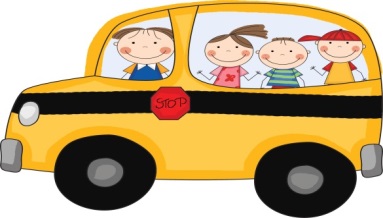 Trinity School 2nd Grade Supply List
2019/2020Paper Supplies:*5 PLASTIC pocket folders* (pockets on the bottom) 1 red, 1 blue, 1 green, 1 yellow, 1 black2 package of 3x5 index cards (white)*6 Marble Composition Notebooks (HARD COVER 100 pages)Tools:2 boxes of 12 Crayola washable markers (classic colors)2 boxes of 24 Crayola crayons1 box of Crayola colored pencils36 sharpened #2 yellow pencils2 pink erasers6 glue sticks (jumbo size)2 large bottles of Elmer’s glue4 dry erase markers  (EXPO – thin)2 pair of child safety Fiskar scissors2 yellow highlighters1 pair of stereo school headphones for computer (no ear buds) HOUSEHOLD:2 roll of paper towels2 large boxes of tissues2 small hand soap dispenser 2 gallon size ziplocks 2 pint size ziplocks 